English for PS, Sek I and Sek II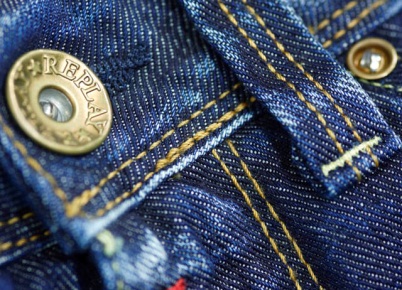 Cultural Phenomena Blue Jeans (17)14:30 minutes